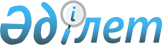 О внесении изменения в постановление Правительства Республики Казахстан от 20 ноября 1999 года N 1756
					
			Утративший силу
			
			
		
					Постановление Правительства Республики Казахстан от 20 декабря 2000 года N 1863. Утратило силу - постановлением Правительства РК от 24 ноября 2004 г. N 1232 (P041232).
      Сноска. Утратило силу постановлением Правительства РК от 24.11.2004 № 1232.
      Правительство Республики Казахстан постановляет: 
      1. Внести в постановление Правительства Республики Казахстан от 20 ноября 1999 года N 1756 "Вопросы Министерства транспорта и коммуникаций Республики Казахстан" (САПП Республики Казахстан, 1999 г., N 51, ст. 506) следующее изменение: 
      в пункте 2 слова "одного первого" заменить словами "двух первых". 
      2. Настоящее постановление вступает в силу со дня подписания. 
					© 2012. РГП на ПХВ «Институт законодательства и правовой информации Республики Казахстан» Министерства юстиции Республики Казахстан
				
      Премьер-Министр
Республики Казахстан
